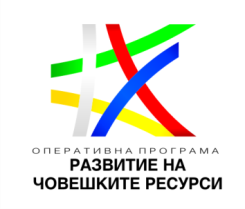 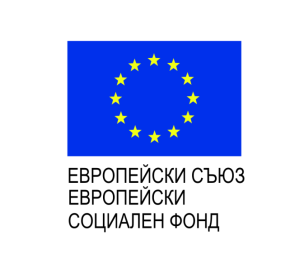 Процедурата се осъществява с финансовата подкрепа наЕвропейския социален фондBG05M9OP001-2.005-0116-C01 “ Иновативни интегрирани услуги за подкрепена заетост за лица с увреждания”                                                       СЕВЕРНА ИРЛАНДИЯ, Обединеното кралство: ABLE - Аутизъм: Изграждане на връзки към заетостта - Персонализирана служба за заетост за хора с разстройства от аутистичния спектър, за тяхната подготовка и реализиране на открития пазар на трудаOrchardville Society Nort hern Ireland , UKLydia Lynas Manager, Head of Employment and Skills Service144 – 152 Ravenhill Road, Belfast, BT6 8ED UK+44 28 90 732326 H lydia.lynas@orchardville.com H www.orchardville.comOrchardville Society е доброволна организация и регистрирана благотворителна организация, която подкрепя младите хора и възрастните лица с образователни затруднения и / или разстройство от аутистичния спектър, да се подготвят и да получат работа на открития пазар на труда в Белфаст. Организацията предлага специализирана служба за заетост, която дава възможност на около 300 души на възраст 16 - 65 години да участват в редица програми за заетост, предназначени да повишат и развият професионалните умения. 250 работни места са договорени и над 150 работодатели назначават, в резултат на което на 15% от участниците се осигурява заетост на открития пазар на труда. Организацията се придържа към основните принципи на подкрепената заетост.Възходящата тенденция в Северна Ирландия за диагностициране разстройства от аутистичния спектър (ASD) показва, че 1:86 души в населението попадат в спектъра, което означава над 20 000 души. Това увеличение доведе до развитието на нова услуга, която би задоволила нуждите на хората с ASD използване на подкрепена заетост.Най-добрата практика е в развитието на услуга за заетост, която дава възможност за по-големи икономически нива участие на двете целеви групи, а именно; млади хора в специално или основно образование, подготвящи се за преход от училище към заетост и възрастни с ASD от различни академични среди. Резултатите от проекта са надхвърлили целите си. Над 70 души са взели участие в персонализирана програма за заетост, съобразена да отговори на техните специфични нужди за подкрепа на работното място. Проведена е работа с работодателите по тяхното обучение за уменията и талантите, които хората с ASD често проявяват. Участниците ясно демонстрират безценния принос, който хората с ASD могат да направят на работното място и по този начин са разсеяли много митове и са се променили нагласите относно ASD.Проектът има редица ключови цели, свързани с набирането на персонал, оценка, профилиране, изготвяне на работни места и заетост, които са били изпълнени или надвишавани всяка година. Основната цел на проекта е да се даде възможност на хората с ASD да развиват съответните умения за заетост, водещи до намирането на постоянна и устойчива работа. Проектът адаптира съществуващите инструменти за оценка, за по-добро разбиране на това как ASD влияе върху живота на човек и да се установят уникалните умения и таланти, които могат да проявят хората с ASD. От особено значение е установяването на проблемите със сензорната обработка на въздействието, която може да има дадено лице и съответното адаптиране на работната среда.В допълнение към работата с хора с високо функционираща ASD, този проект дава възможност на хора с тежки затруднения в обучението и/или предизвикателно поведение за достъп до възможности за заетост чрез предлагане на мрежа от обучени подкрепящи работници, които предлагат индивидуален коучинг в рамките на работното място.Този подход е допълнен от разработката на ресурс за обучение на хора с ASD, използван от работодателите на всички нива в рамките на организации за насърчаване на стратегии за подкрепа. 350 служители в над 80 организации са взели участие в обучението, което е позволило над 100 работни места и възможности за заетост да бъдат осигурени.Този проект доказа, че подкрепената заетост е модел, които може да се използва ефективно при хора с ASD, особено тези с по-сложни нужди и предизвикателно поведение.Проектът се осъществява с финансовата подкрепа на Оперативна програма „Развитие на човешките ресурси”, съфинансирана от Европейския социален фонд на Европейския съюз